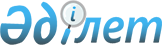 О внесении изменений в постановление акимата Кармакшинского района от 18 января 2018 года № 643 "О некоторых вопросах проведения единых государственных закупок в 2018 году"
					
			С истёкшим сроком
			
			
		
					Постановление Кармакшинского районного акимата Кызылординской области от 7 августа 2018 года № 771. Зарегистрировано Департаментом юстиции Кызылординской области 23 августа 2018 года № 6409. Прекращено действие в связи с истечением срока
      В соответствии со статьей 26 Закона Республики Казахстан от 06 апреля 2016 года "О правовых актах" акимат Кармакшинского района ПОСТАНОВЛЯЕТ:
      1. Внести в постановление акимата Кармакшинского района от 18 января 2018 года № 643 "О некоторых вопросах проведения единых государственных закупок в 2018 году" (зарегистрировано в Реестре государственной регистрации нормативных правовых актов за номером 6157, опубликовано в эталонном контрольном банке нормативных правовых актов Республики Казахстан от 8 февраля 2018 года) следующие изменения:
      пункт 1 изложить в следующей новой редакции:
      "1. Определить коммунальное государственное учреждение "Отдел государственных закупок Кармакшинского района" единым организатором государственных закупок для заказчиков.";
      пункт 3 изложить в следующей новой редакции:
      "3. Руководитель отдела коммунального государственного учреждения "Отдел государственных закупок Кармакшинского района" в установленном законадательством порядке принять меры вытекающие из настоящего постановления.".
      2. Настоящее постановление вводится в действие со дня первого официального опубликования.
					© 2012. РГП на ПХВ «Институт законодательства и правовой информации Республики Казахстан» Министерства юстиции Республики Казахстан
				
      Временно исполняющий обязанности акима
Кармакшинского района

А.Кошалаков
